РЕШЕНИЕот 20.05.2016г. № 88«О досрочном прекращении полномочий депутата Совета народных депутатов «Джерокайское сельское поселение» Тлюстангелова М.И.  В соответствии с пунктом 2 части 10 статьи 40 Федерального закона от 06.10.2003 № 131-ФЗ « Об общих принципах  организации местного самоуправления  в Российской Федерации»,  пп.2 п.8. 26 статьи Устава муниципального образования «Джерокайское сельское поселение» , Совет народных депутатов    муниципального образования «Джерокайское сельское поселение» РЕШИЛ :1.  Досрочно прекратить полномочия депутата Совета народных депутатов  муниципального образования «Джерокайское сельское поселение»  Тлюстангелова  Мадина  Ибрагимовича , в связи с отставкой по собственному желанию.2. Настоящее  решение вступает в силу со дня его принятия.3. Настоящее решение опубликовать в районной газете «Заря».Глава МО «Джерокайское сельское поселение»                                                                  К.А. НагароковАДЫГЭ РЕСПУБЛИКДжыракъые муниципальнэкъоджэ псэуп1э ч1ып1эмизэхэщап1э янароднэдепутатхэм я Совет385461 къ. Джыракъый,ур.Краснооктябрьск, 34ател.9-35-88факс 88(7773)9-35-88sp-dzher@rambler.ru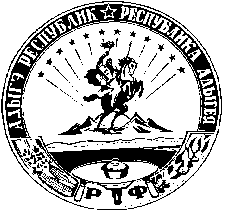 РЕСПУБЛИКА АДЫГЕЯСовет народных депутатовмуниципального образования«Джерокайскоесельское поселение»385461 а.Джерокай,ул. Краснооктябрьская,34ател.9-35-88факс 88(7773)9-35-88sp-dzher@rambler.ru